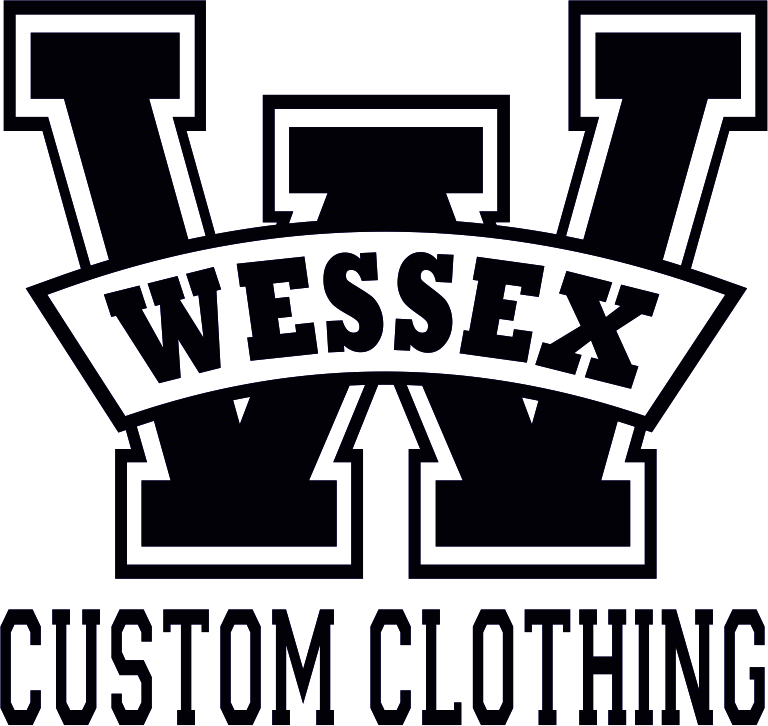 CUSTOMER SUPPLIED GARMENT DISCLAIMERWessex Custom Clothing Limited accept no responsibility for the under-performance of supplied garments against the customisation methods agreed to be applied to the garments supplied to us. Furthermore, Wessex Custom Clothing Limited will not be held liable for the cost of any garments supplied to us that are damaged during the customisation process or that are in any way misprinted or any other such like errors. In the unlikely event that such damage does occur, whether through underperformance of the supplied garment or through the customisation process, the customer may still be liable for all or some of the print and embroidery costs, set-up fees and administrative and process charges.   Garment type __________________________________________________________Customisation method(s) _________________________________________________Signed (customer)___________________________ Date________________________Signed (on behalf of Wessex Clothing Ltd)____________________________________